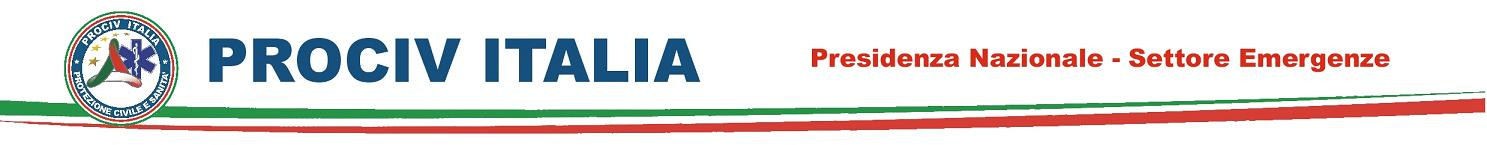 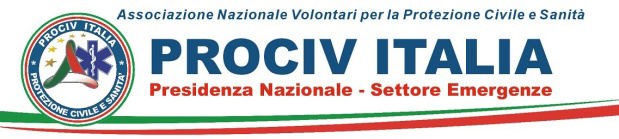 Emergenza: ................................Campo di: ...................................Tel: ..............................................Fax: .............................................E-mail: ........................................Spett.le .................................................................................................................................................................................In     data     ....../......./........     alle     ore     .....:.....     alla     presenza     del/lla     Sig./Sig.ra.......................................................... in qualità di Responsabile del ................................................................................. si provvede alla riconsegna dei seguenti materiali di Vs. proprietà ceduti in uso in data ....../......./........ alla scrivente Area di Accoglienza nell’ambito dell’emergenza  ..............................................................................................................................................., lì ...../......./201..Il Responsabile del CampoPer presa in consegnaManuale da Campo	Allegati	Revisione Dicembre 2014QUANTITA’TIPOLOGIA MATERIALECONDIZIONENOTE